БОГ  СЪЗДАВА  СВЕТА  БОГ  СЪЗДАВА    СВЕТА Първи ден   Втори ден   Трети ден   Четвърти ден Пети ден  Шести ден   Седми ден   Първи ден    Втори ден  Трети ден   Четвърти ден   Пети ден   Шести ден   Седми ден  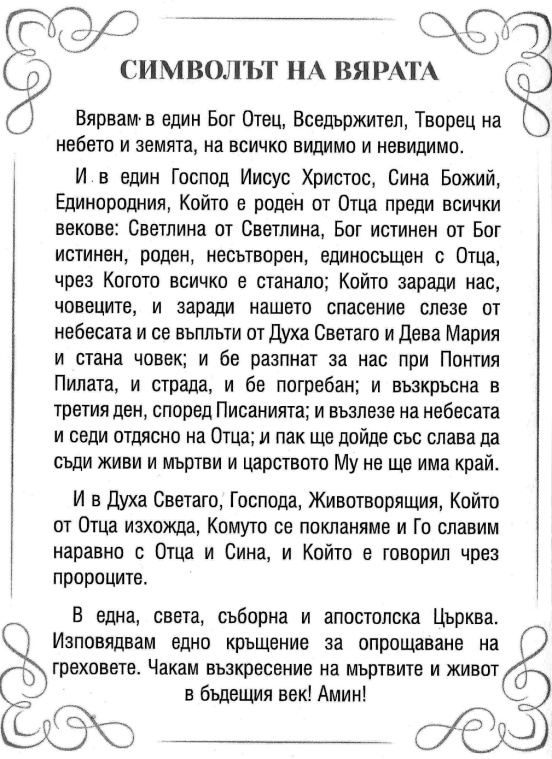 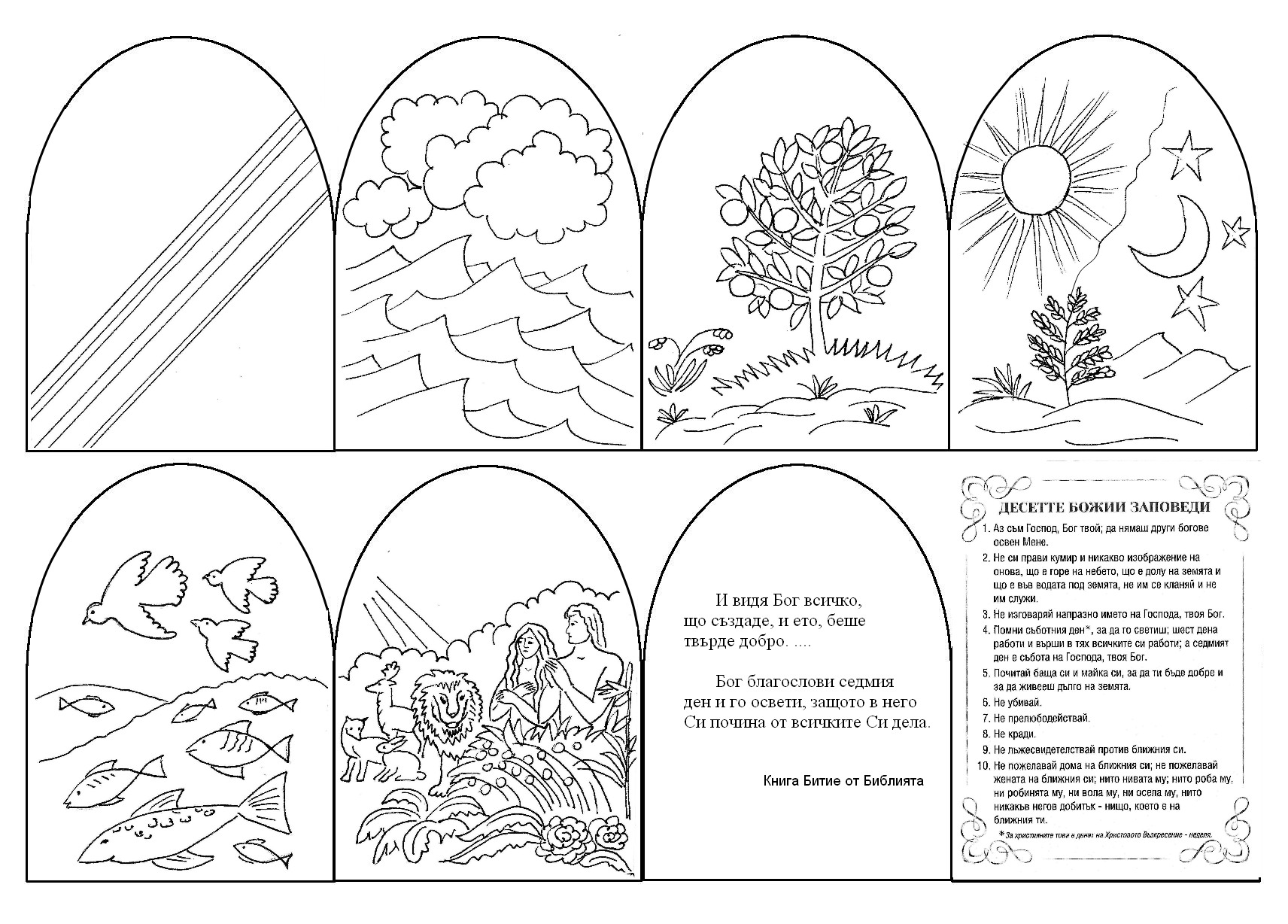 